Learning Disability PairsVenue: Daventry Town B CStefen Hill Sports Centre, Western Ave,Daventry NN11 4ST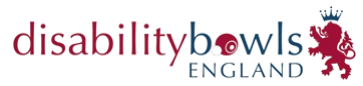 Date: Sunday 26th June 2022    Start Time:  Report 10.00am for 10.30am3 Bowl Pairs, format dependent on entriesDress Code: Any Bowls Shirt,Bowls Trousers or ShortsEntry Only Open to DBE Members with a Learning Disability(Entry limited to 8 Pairs)Entry £5.00 per playerThe draw for playing partner will be made on the day from all entries. Entry Fee will not be returned for non-attendees.Please submit entry form with fee by May 24th 2022 to:Stuart Espie, Competitions Secretary, Disability Bowls England, 19 Meadow Way, Leighton Buzzard, LU7 3XN or via email competitions@disabilitybowlsengland.org.uk Cheques made payable to ‘Disability Bowls England’. Payment by BACS will be accepted - TSB – Sort Code - 30 – 66 – 95 Account No.  23809968 Please add your initials and LOP as the reference.Kindly note that the competition will be run in line with Government & NGB Covid-19 Guidance in place at the time of the event, full details of which will be emailed before the date.NAMECONTACT NUMBEREMAIL ADDRESS